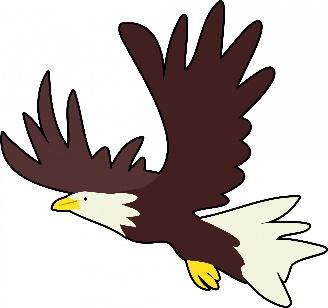 The mission of the Kenai Peninsula Borough School District is to empower all learners to positively shape their futures.AGENDATimePresentation9:00-12:00All SPED Staff training at KCHSDistrict-Wide Welcome VideosGen-Ed Meet in GymPLC time to work on: MindUPFountas & Pinnell